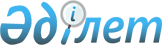 2018 - 2020 жылдарға арналған Баянауыл аудандық бюджеті туралыПавлодар облысы Баянауыл аудандық мәслихатының 2017 жылғы 22 желтоқсандағы № 130/21 шешімі. Павлодар облысының Әділет департаментінде 2017 жылғы 29 желтоқсанда № 5773 болып тіркелді
      Қазақстан Республикасының 2008 жылғы 4 желтоқсандағы Бюджет кодексінің 75-бабы 2-тармағына, Қазақстан Республикасының 2001 жылғы 23 қантардағы "Қазақстан Республикасындағы жергілікті мемлекеттік басқару және өзін-өзі басқару туралы" Заңының 6-бабы 1-тармағының 1) тармақшасына, Қазақстан Республикасының 2005 жылғы 8 шілдедегі "Агроөнеркәсіптік кешенді және ауылдық аумақтарды дамытуды мемлекеттік реттеу туралы" Заңының 18-бабы 4-тармағына сәйкес, Баянауыл аудандық мәслихаты ШЕШІМ ҚАБЫЛДАДЫ:
      1. 2018 - 2020 жылдарға арналған Баянауыл аудандық бюджеті тиісінше 1, 2, 3–қосымшаларға сәйкес, оның ішінде 2018 жылға мына көлемдерде бекітілсін:
      1) кірістер – 9726187 мың теңге, оның ішінде:
      салықтық түсімдер – 1204815 мың теңге;
      салықтық емес түсімдер – 5434 мың теңге;
      негізгі капиталды сатудан түсетін түсімдер – 9508 мың теңге;
      трансферттердің түсімдері – 8506430 мың теңге;
      2) шығындар – 9752308 мың теңге;
      3) таза бюджеттік кредиттеу – 126510 мың теңге, оның ішінде:
      бюджеттік кредиттер – 153154 мың теңге;
      бюджеттік кредиттерді өтеу – 26644 мың теңге;
      4) қаржы активтерімен операциялар бойынша сальдо – нөлге тең;
      5) бюджет тапшылығы (профициті) – -152631 мың теңге;
      6) бюджет тапшылығын қаржыландыру (профицитін пайдалану) – 152631 мың теңге
      Ескерту. 1-тармаққа өзгерістер енгізілді - Павлодар облысы Баянауыл аудандық мәслихатының 06.04.2018 № 162/26 (01.01.2018 бастап қолданысқа енгізіледі); 04.07.2018 № 183/31 (01.01.2018 бастап қолданысқа енгізіледі); 07.12.2018 № 215/37 (01.01.2018 бастап қолданысқа енгізіледі) шешімдерімен.


      2. 2018 жылға арналған облыстық бюджеттен берілген субвенциялар көлемі 3079614 мың теңге көлемінде ескерілсін.
      3. Баянауыл ауылдық округі және Майқайың кенті әкімдеріне 2018 жылға бюджеттің төртінші деңгейін енгізу шеңберінде 7-қосымшаға сәйкес ағымдағы нысаналы трансферттер бекітілсін.
      Ескерту. 3-тармақ жаңа редакцияда - Павлодар облысы Баянауыл аудандық мәслихатының 07.12.2018 № 215/37 (01.01.2018 бастап қолданысқа енгізіледі) шешімімен.


      4. 2018 жылға арналған аудандық жергілікті атқарушы органының резерв сомасы 10830 мың теңге сомасында бекітілсін.
      Ескерту. 4-тармаққа өзгеріс енгізілді - Павлодар облысы Баянауыл аудандық мәслихатының 07.12.2018 № 215/37 (01.01.2018 бастап қолданысқа енгізіледі) шешімімен.


      5. 2018 жылға арналған аудан бюджетінің атқарылу үрдісінде секвестрге жатпайтын жергілікті бюджеттік бағдарламалар тізбесі 4–қосымшаға сәйкес бекітілсін.
      6. 2018 жылға арналған ауданның ауылдық округтердің бюджеттік бағдарламалар тізбесі 5–қосымшаға сәйкес бекітілсін.
      7. 2018 жылға арналған ауылдық округтер арасында жергілікті өзін-өзі басқару органдарына трансферттерді бөлу 6–қосымшаға сәйкес бекітілсін.
      8. 2018 жылға арналған аудандық бюджеттен облыстық бюджетке жұмыс берушілердің міндетті әлеуметтік медициналық сақтандыруға аударымдары бойынша мөлшерлемелердің азаюына трансферттер қайтаруы 14009 мың теңге сомасында бекітілсін.
      Ескерту. 8-тармаққа өзгеріс енгізілді - Павлодар облысы Баянауыл аудандық мәслихатының 07.12.2018 № 215/37 (01.01.2018 бастап қолданысқа енгізіледі) шешімімен.


      9. 2018 жылға Баянауыл ауылдық округі мен Майкайың кентінің бюджеттеріне аудандық бюджеттен бөлінген бюджеттік субвенциялардың жалпы сомасы 338014 мың теңге мөлшерінде ескерілсін, оның ішінде:
      Баянаул ауылдық округі – 193104 мың теңге;
      Майқайың кенті – 144910 мың теңге;
      2019 жылға жалпы сомасы 371885 мың теңге мөлшерінде, оның ішінде:
      Баянаул ауылдық округі – 208368 мың теңге;
      Майқайың кенті – 163517 мың теңге;
      2020 жылға жалпы сомасы 384873 мың теңге мөлшерінде, оның ішінде:
      Баянаул ауылдық округі – 215213 мың теңге;
      Майқайың кенті – 169660 мың теңге.
      10. Азаматтық қызметшілер болып табылатын және ауылдық елдi мекендерде жұмыс iстейтiн денсаулық сақтау, әлеуметтiк қамсыздандыру, бiлiм беру, мәдениет, спорт және ветеринария саласындағы мамандарға, сондай-ақ жергілікті бюджеттерден қаржыландырылатын мемлекеттік ұйымдарда жұмыс істейтін аталған мамандарға қызметтiң осы түрлерiмен қалалық жағдайда айналысатын мамандардың мөлшерлемелерімен салыстырғанда 2018 жылға жиырма бес пайызға жоғарылатылған айлықақылар мен тарифтiк мөлшерлемелер белгіленсін.
      11. Шешімнің орындалуын бақылау аудандық мәслихаттың әлеуметтік–экономикалық даму мәселелері, жоспар мен бюджет және әлеуметтік саясат жөніндегі тұрақты комиссиясына жүктелсін.
      12. Осы шешім 2018 жылғы 1 қаңтардан бастап қолданысқа енгізіледі. 2018 жылға арналған Баянауыл аудандық бюджеті
(өзгерістермен)
      Ескерту. 1-қосымша жаңа редакцияда - Павлодар облысы Баянауыл аудандық мәслихатының 07.12.2018 № 215/37 (01.01.2018 бастап қолданысқа енгізіледі) шешімімен. 2019 жылға арналған Баянауыл аудандық бюджеті
(өзгерістермен)
      Ескерту. 2-қосымша жаңа редакцияда - Павлодар облысы Баянауыл аудандық мәслихатының 07.12.2018 № 215/37 (01.01.2018 бастап қолданысқа енгізіледі) шешімімен. 2020 жылға арналған Баянауыл аудандық бюджеті 2018 жылға арналған аудан бюджетінің атқарылу үрдісінде
секвестрге жатпайтын жергілікті бюджеттік бағдарламалар тізбесі 2018 жылға арналған ауданның ауылдық округтердің
бюджеттік бағдарламалар тізбесі 2018 жылға арналған ауылдық округтер арасында
жергілікті өзін - өзі басқару органдарына трансферттерді бөлу
      Ескерту. 6-қосымша жаңа редакцияда - Павлодар облысы Баянауыл аудандық мәслихатының 04.07.2018 № 183/31 (01.01.2018 бастап қолданысқа енгізіледі) шешімімен. Баянауыл ауылдық округі және Майқайың кенті әкімдеріне 2018 жылға
бюджеттің төртінші деңгейін енгізу шеңберінде ағымдағы нысаналы трансферттер
      Ескерту. Шешім 7-қосымшамен толықтырылды - Павлодар облысы Баянауыл аудандық мәслихатының 07.12.2018 № 215/37 (01.01.2018 бастап қолданысқа енгізіледі) шешімімен.
					© 2012. Қазақстан Республикасы Әділет министрлігінің «Қазақстан Республикасының Заңнама және құқықтық ақпарат институты» ШЖҚ РМК
				
      Сессия төрайымы

А. Айтуғанова

      Аудандық мәслихатының хатшысы

Т. Қасен
Баянауыл аудандық
мәслихатының 2017 жылғы
22 желтоқсандағы
№ 130/21 шешіміне
1-қосымша
Санаты
Санаты
Санаты
Санаты
Санаты
Сомасы (мың теңге)
Сыныбы
Сыныбы
Сыныбы
Сыныбы
Сомасы (мың теңге)
Кіші сыныбы
Кіші сыныбы
Кіші сыныбы
Сомасы (мың теңге)
Атауы
Атауы
Сомасы (мың теңге)
1
2
3
4
5
6
1. Кірістер
9726187
1
Салықтық түсімдер
1204815
01
Табыс салығы
500249
2
Жеке табыс салығы
500249
03
Әлеуметтiк салық
442935
1
Әлеуметтік салық
442935
04
Меншiкке салынатын салықтар
210973
1
Мүлiкке салынатын салықтар
198919
3
Жер салығы
1639
4
Көлiк құралдарына салынатын салық
3815
5
Бірыңғай жер салығы
6600
05
Тауарларға, жұмыстарға және қызметтерге салынатын iшкi салықтар
46732
2
Акциздер
693
3
Табиғи және басқа да ресурстарды пайдаланғаны үшiн түсетiн түсiмдер
39000
4
Кәсiпкерлiк және кәсiби қызметтi жүргiзгенi үшiн алынатын алымдар
7039
08
Заңдық маңызы бар әрекеттерді жасағаны және (немесе) оған уәкілеттігі бар мемлекеттік органдар немесе лауазымды адамдар құжаттар бергені үшін алынатын міндетті төлемдер
3926
1
Мемлекеттік баж
3926
2
Салықтық емес түсiмдер
5434
01
Мемлекеттік меншіктен түсетін кірістер
2479
5
Мемлекет меншігіндегі мүлікті жалға беруден түсетін кірістер
2459
7
Мемлекеттік бюджеттен берілген кредиттер бойынша сыйақылар
20
04
Мемлекеттік бюджеттен қаржыландырылатын, сондай-ақ Қазақстан Республикасы Ұлттық Банкінің бюджетінен (шығыстар сметасынан) қамтылатын және қаржыландырылатын мемлекеттік мекемелер салатын айыппұлдар, өсімпұлдар, санкциялар, өндіріп алулар
1111
1
Мұнай секторы ұйымдарынан және Жәбірленушілерге өтемақы қорына түсетін түсімдерді қоспағанда, мемлекеттік бюджеттен қаржыландырылатын, сондай-ақ Қазақстан Республикасы Ұлттық Банкінің бюджетінен (шығыстар сметасынан) қамтылатын және қаржыландырылатын мемлекеттік мекемелер салатын айыппұлдар, өсімпұлдар, санкциялар, өндіріп алулар
1111
06
Басқа да салықтық емес түсiмдер
1844
1
Басқа да салықтық емес түсiмдер
1844
3
Негізгі капиталды сатудан түсетін түсімдер
9508
01
Мемлекеттік мекемелерге бекітілген мемлекеттік мүлікті сату
808
1
Мемлекеттік мекемелерге бекітілген мемлекеттік мүлікті сату
808
03
Жердi және материалдық емес активтердi сату
8700
1
Жерді сату
8700
4
Трансферттердің түсімдері
8506430
02
Мемлекеттiк басқарудың жоғары тұрған органдарынан түсетiн трансферттер
8506430
2
Облыстық бюджеттен түсетiн трансферттер
8506430
Функционалдық топ
Функционалдық топ
Функционалдық топ
Функционалдық топ
Функционалдық топ
Сомасы (мың теңге)
Кіші функция
Кіші функция
Кіші функция
Кіші функция
Сомасы (мың теңге)
Бюджеттік бағдарламалардың әкімшісі
Бюджеттік бағдарламалардың әкімшісі
Бюджеттік бағдарламалардың әкімшісі
Сомасы (мың теңге)
Бағдарлама
Бағдарлама
Сомасы (мың теңге)
Атауы
Сомасы (мың теңге)
1
2
3
4
5
6
2. Шығындар
9752308
01
Жалпы сипаттағы мемлекеттiк қызметтер
713545
1
Мемлекеттiк басқарудың жалпы функцияларын орындайтын өкiлдi, атқарушы және басқа органдар
467492
112
Аудан (облыстық маңызы бар қала) мәслихатының аппараты
18874
001
Аудан (облыстық маңызы бар қала) мәслихатының қызметін қамтамасыз ету жөніндегі қызметтер
17851
003
Мемлекеттік органның күрделі шығыстары
1023
122
Аудан (облыстық маңызы бар қала) әкімінің аппараты
128346
001
Аудан (облыстық маңызы бар қала) әкімінің қызметін қамтамасыз ету жөніндегі қызметтер
100019
003
Мемлекеттік органның күрделі шығыстары
11391
113
Жергілікті бюджеттерден берілетін ағымдағы нысаналы трансферттер
16936
123
Қаладағы аудан, аудандық маңызы бар қала, кент, ауыл, ауылдық округ әкімінің аппараты
320272
001
Қаладағы аудан, аудандық маңызы бар қала, кент, ауыл, ауылдық округ әкімінің қызметін қамтамасыз ету жөніндегі қызметтер
183886
022
Мемлекеттік органның күрделі шығыстары
5560
032
Ведомстволық бағыныстағы мемлекеттік мекемелерінің және ұйымдарының күрделі шығыстары
130826
2
Қаржылық қызмет
30539
452
Ауданның (облыстық маңызы бар қаланың) қаржы бөлімі
30539
001
Ауданның (областық маңызы бар қаланың) бюджетін орындау және коммуналдық меншігін басқару саласындағы мемлекеттік саясатты іске асыру жөніндегі қызметтер
26292
003
Салық салу мақсатында мүлікті бағалауды жүргізу
875
010
Жекешелендіру, коммуналдық меншікті басқару, жекешелендіруден кейінгі қызмет және осыған байланысты дауларды реттеу
3040 
018
Мемлекеттік органның күрделі шығыстары
332
5
Жоспарлау және статистикалық қызмет
30637
453
Ауданның (облыстық маңызы бар қаланың) экономика және бюджеттік жоспарлау бөлімі
30637
001
Экономикалық саясатты, мемлекеттік жоспарлау жүйесін қалыптастыру және дамыту саласындағы мемлекеттік саясатты іске асыру жөніндегі қызметтер
22933
004
Мемлекеттік органның күрделі шығыстары
7704
9
Жалпы сипаттағы өзге де мемлекеттiк қызметтер
184877
454
Ауданның (облыстық маңызы бар қаланың) кәсіпкерлік және ауыл шаруашылығы бөлімі
20026
001
Жергілікті деңгейде кәсіпкерлікті және ауыл шаруашылығын дамыту саласындағы мемлекеттік саясатты іске асыру жөніндегі қызметтер
19490
007
Мемлекеттік органның күрделі шығыстары
536 
492
Ауданның (облыстық маңызы бар қаланың) тұрғын үй-коммуналдық шаруашылығы, жолаушылар көлігі, автомобиль жолдары және тұрғын үй инспекциясы бөлімі
164851
001
Жергілікті деңгейде тұрғын үй-коммуналдық шаруашылық, жолаушылар көлігі, автомобиль жолдары және тұрғын үй инспекциясы саласындағы мемлекеттік саясатты іске асыру жөніндегі қызметтер
12677
013
Мемлекеттік органның күрделі шығыстары
4155
113
Жергілікті бюджеттерден берілетін ағымдағы нысаналы трансферттер
148019
02
Қорғаныс
23555
1
Әскери мұқтаждар
12930
122
Аудан (облыстық маңызы бар қала) әкімінің аппараты
12930
005
Жалпыға бірдей әскери міндетті атқару шеңберіндегі іс-шаралар
12930
2
Төтенше жағдайлар жөнiндегi жұмыстарды ұйымдастыру
10625
122
Аудан (облыстық маңызы бар қала) әкімінің аппараты
10625
006
Аудан (облыстық маңызы бар қала) ауқымындағы төтенше жағдайлардың алдын алу және оларды жою
503
007
Аудандық (қалалық) ауқымдағы дала өрттерінің, сондай-ақ мемлекеттік өртке қарсы қызмет органдары құрылмаған елдi мекендерде өрттердің алдын алу және оларды сөндіру жөніндегі іс-шаралар
10122
04
Бiлiм беру
2931547
1
Мектепке дейiнгi тәрбие және оқыту
114407
464
Ауданның (облыстық маңызы бар қаланың) білім бөлімі
114407
040
Мектепке дейінгі білім беру ұйымдарында мемлекеттік білім беру тапсырысын іске асыруға
114407
2
Бастауыш, негізгі орта және жалпы орта бiлiм беру
2603079
123
Қаладағы аудан, аудандық маңызы бар қала, кент, ауыл, ауылдық округ әкімінің аппараты
10578
005
Ауылдық жерлерде балаларды мектепке дейін тегін алып баруды және кері алып келуді ұйымдастыру
10578
464
Ауданның (облыстық маңызы бар қаланың) білім бөлімі
2484302
003
Жалпы білім беру
2382664
006
Балаларға қосымша білім беру
101638
804
Ауданның (облыстық маңызы бар қаланың) дене шынықтыру және спорт бөлімі
108199
017
Балалар мен жасөспірімдерге спорт бойынша қосымша білім беру
108199
9
Білім беру саласындағы өзге де қызметтер
214061
464
Ауданның (облыстық маңызы бар қаланың) білім бөлімі
214061
001
Жергілікті деңгейде білім беру саласындағы мемлекеттік саясатты іске асыру жөніндегі қызметтер
24445
005
Ауданның (облыстык маңызы бар қаланың) мемлекеттік білім беру мекемелер үшін оқулықтар мен оқу-әдiстемелiк кешендерді сатып алу және жеткізу
56704
007
Аудандық (қалалық) ауқымдағы мектеп олимпиадаларын және мектептен тыс іс-шараларды өткiзу
3688
015
Жетім баланы (жетім балаларды) және ата-аналарының қамқорынсыз қалған баланы (балаларды) күтіп-ұстауға қамқоршыларға (қорғаншыларға) ай сайынға ақшалай қаражат төлемі
9054
067
Ведомстволық бағыныстағы мемлекеттік мекемелерінің және ұйымдарының күрделі шығыстары
82232
068
Халықтың компьютерлік сауаттылығын арттыруды қамтамасыз ету
2179
113
Жергілікті бюджеттерден берілетін ағымдағы нысаналы трансферттер
35759
06
Әлеуметтiк көмек және әлеуметтiк қамсыздандыру
303203
1
Әлеуметтiк қамсыздандыру
30600
451
Ауданның (облыстық маңызы бар қаланың) жұмыспен қамту және әлеуметтік бағдарламалар бөлімі
29110
005
Мемлекеттік атаулы әлеуметтік көмек
29110
464
Ауданның (облыстық маңызы бар қаланың) білім бөлімі
1490
030
Патронат тәрбиешілерге берілген баланы (балаларды) асырап бағу
1490
2
Әлеуметтiк көмек
246175
451
Ауданның (облыстық маңызы бар қаланың) жұмыспен қамту және әлеуметтік бағдарламалар бөлімі
246175
002
Жұмыспен қамту бағдарламасы
100774
004
Ауылдық жерлерде тұратын денсаулық сақтау, білім беру, әлеуметтік қамтамасыз ету, мәдениет, спорт және ветеринар мамандарына отын сатып алуға Қазақстан Республикасының заңнамасына сәйкес әлеуметтік көмек көрсету
7542
006
Тұрғын үйге көмек көрсету
1934
007
Жергілікті өкілетті органдардың шешімі бойынша мұқтаж азаматтардың жекелеген топтарына әлеуметтік көмек
47708
010
Үйден тәрбиеленіп оқытылатын мүгедек балаларды материалдық қамтамасыз ету
815
014
Мұқтаж азаматтарға үйде әлеуметтік көмек көрсету
25977
017
Мүгедектерді оңалту жеке бағдарламасына сәйкес, мұқтаж мүгедектерді міндетті гигиеналық құралдармен және ымдау тілі мамандарының қызмет көрсетуін, жеке көмекшілермен қамтамасыз ету
22685
023
Жұмыспен қамту орталықтарының қызметін қамтамасыз ету
38740
9
Әлеуметтiк көмек және әлеуметтiк қамтамасыз ету салаларындағы өзге де қызметтер
26428
451
Ауданның (облыстық маңызы бар қаланың) жұмыспен қамту және әлеуметтік бағдарламалар бөлімі
26428
001
Жергілікті деңгейде халық үшін әлеуметтік бағдарламаларды жұмыспен қамтуды қамтамасыз етуді іске асыру саласындағы мемлекеттік саясатты іске асыру жөніндегі қызметтер
20963
011
Жәрдемақыларды және басқа да әлеуметтік төлемдерді есептеу, төлеу мен жеткізу бойынша қызметтерге ақы төлеу
786
021
Мемлекеттік органның күрделі шығыстары
220
028
Күш көрсету немесе күш көрсету қаупі салдарынан қиын жағдайларға тап болған тәуекелдер тобындағы адамдарға қызметтер
4459 
07
Тұрғын үй-коммуналдық шаруашылық
3493532
1
Тұрғын үй шаруашылығы
295685
472
Ауданның (облыстық маңызы бар қаланың) құрылыс, сәулет және қала құрылысы бөлімі
293400
098
Коммуналдық тұрғын үй қорының тұрғын үйлерін сатып алу
293400
492
Ауданның (облыстық маңызы бар қаланың) тұрғын үй-коммуналдық шаруашылығы, жолаушылар көлігі, автомобиль жолдары және тұрғын үй инспекциясы бөлімі 
2285
004
Азаматтардың жекелеген санаттарын тұрғын үймен қамтамасыз ету
2285 
2
Коммуналдық шаруашылық
3192847
472
Ауданның (облыстық маңызы бар қаланың) құрылыс, сәулет және қала құрылысы бөлімі
3165949
006
Сумен жабдықтау және су бұру жүйесін дамыту
1000
058
Елді мекендердегі сумен жабдықтау және су бұру жүйелерін дамыту
3164949
492
Ауданның (облыстық маңызы бар қаланың) тұрғын үй-коммуналдық шаруашылығы, жолаушылар көлігі, автомобиль жолдары және тұрғын үй инспекциясы бөлімі
26898
012
Сумен жабдықтау және су бұру жүйесінің жұмыс істеуі
10000
026
Ауданның (облыстық маңызы бар қаланың) коммуналдық меншігіндегі жылу желілерін пайдалануды ұйымдастыру
16898
3
Елді-мекендерді көркейту
5000
123
Қаладағы аудан, аудандық маңызы бар қала, кент, ауыл, ауылдық округ әкімінің аппараты
5000
008
Елді мекендердегі көшелерді жарықтандыру
2780
009
Елді мекендердің санитариясын қамтамасыз ету
2220 
08
Мәдениет, спорт, туризм және ақпараттық кеңістiк
436373
1
Мәдениет саласындағы қызмет
155193
123
Қаладағы аудан, аудандық маңызы бар қала, кент, ауыл, ауылдық округ әкімінің аппараты
140882
006
 Жергілікті деңгейде мәдени-демалыс жұмыстарын қолдау
140882 
455
Ауданның (облыстық маңызы бар қаланың) мәдениет және тілдерді дамыту бөлімі
14311
009
Тарихи-мәдени мұра ескерткіштерін сақтауды және оларға қол жетімділікті қамтамасыз ету
14311
2
Спорт
15093
472
Ауданның (облыстық маңызы бар қаланың) құрылыс, сәулет және қала құрылысы бөлімі
10000
008
Cпорт объектілерін дамыту
10000
804
Ауданның (облыстық маңызы бар қаланың) дене тәрбиесі, спорт және туризм бөлімі
5093
006
Аудандық (облыстық маңызы бар қалалық) деңгейде спорттық жарыстар өткiзу
2504
007
Әртүрлi спорт түрлерi бойынша аудан (облыстық маңызы бар қала) құрама командаларының мүшелерiн дайындау және олардың облыстық спорт жарыстарына қатысуы
2589 
3
Ақпараттық кеңiстiк
101518
455
Ауданның (облыстық маңызы бар қаланың) мәдениет және тілдерді дамыту бөлімі
89318
006
Аудандық (қалалық) кiтапханалардың жұмыс iстеуi
88470
007
Мемлекеттiк тiлдi және Қазақстан халқының басқа да тiлдерін дамыту
848
456
Ауданның (облыстық маңызы бар қаланың) ішкі саясат бөлімі
12200
002
Мемлекеттік ақпараттық саясат жүргізу жөніндегі қызметтер
12200
9
Мәдениет, спорт, туризм және ақпараттық кеңістікті ұйымдастыру жөніндегі өзге де қызметтер
164569
455
Ауданның (облыстық маңызы бар қаланың) мәдениет және тілдерді дамыту бөлімі
107573
001
Жергілікті деңгейде тілдерді және мәдениетті дамыту саласындағы мемлекеттік саясатты іске асыру жөніндегі қызметтер
9547
032
Ведомстволық бағыныстағы мемлекеттік мекемелер мен ұйымдардың күрделі шығыстары
1000
113
Жергілікті бюджеттерден берілетін ағымдағы нысаналы трансферттер
97026 
456
Ауданның (облыстық маңызы бар қаланың) ішкі саясат бөлімі
20345
001
Жергілікті деңгейде ақпарат, мемлекеттілікті нығайту және азаматтардың әлеуметтік сенімділігін қалыптастыру саласында мемлекеттік саясатты іске асыру жөніндегі қызметтер
13752 
003
Жастар саясаты саласында іс-шараларды iске асыру
6593
804
Ауданның (облыстық маңызы бар қаланың) дене тәрбиесі, спорт және туризм бөлімі
36651
001
Дене тәрбиесі, спорт және туризм саласында жергілікті деңгейде мемлекеттік саясатты іске асыру бойынша қызметтер
9854
032
Ведомстволық бағыныстағы мемлекеттік мекемелер мен ұйымдардың күрделі шығындары
26797 
10
Ауыл, су, орман, балық шаруашылығы, ерекше қорғалатын табиғи аумақтар, қоршаған ортаны және жануарлар дүниесін қорғау, жер қатынастары
179616
1
Ауыл шаруашылығы
141604
473
Ауданның (облыстық маңызы бар қаланың) ветеринария бөлімі
141604
001
Жергілікті деңгейде ветеринария саласындағы мемлекеттік саясатты іске асыру жөніндегі қызметтер
16793
007
Қаңғыбас иттер мен мысықтарды аулауды және жоюды ұйымдастыру
2229
011
Эпизоотияға қарсы іс-шаралар жүргізу
115038
047
Жануарлардың саулығы мен адамның денсаулығына қауіп төндіретін, алып қоймай залалсыздандырылған (зарарсыздандырылған) және қайта өңделген жануарлардың, жануарлардан алынатын өнімдер мен шикізаттың құнын иелеріне өтеу
7544 
6
Жер қатынастары
10842
463
Ауданның (облыстық маңызы бар қаланың) жер қатынастары бөлімі
10842
001
Аудан (облыстық манызы бар қала) аумағында жер қатынастарын реттеу саласындағы мемлекеттік саясатты іске асыру жөніндегі қызметтер
10454
007
Мемлекеттік органның күрделі шығыстары
388 
9
Ауыл, су, орман, балық шаруашылығы, қоршаған ортаны қорғау және жер қатынастары саласындағы басқа да қызметтер
27170
453
Ауданның (облыстық маңызы бар қаланың) экономика және бюджеттік жоспарлау бөлімі
27170
099
Мамандардың әлеуметтік көмек көрсетуі жөніндегі шараларды іске асыру
27170
11
Өнеркәсіп, сәулет, қала құрылысы және құрылыс қызметі
28514
2
Сәулет, қала құрылысы және құрылыс қызметі
28514
472
Ауданның (облыстық маңызы бар қаланың) құрылыс, сәулет және қала құрылысы бөлімі
28514
001
Жергілікті деңгейде құрылыс, сәулет және қала құрылысы саласындағы мемлекеттік саясатты іске асыру жөніндегі қызметтер
12514
013
Аудан аумағында қала құрылысын дамытудың кешенді схемаларын, аудандық (облыстық) маңызы бар қалалардың, кенттердің және өзге де ауылдық елді мекендердің бас жоспарларын әзірлеу
16000
12
Көлiк және коммуникация
1253073
1
Автомобиль көлiгi
1253073
123
Қаладағы аудан, аудандық маңызы бар қала, кент, ауыл, ауылдық округ әкімінің аппараты
477
013
Аудандық маңызы бар қалаларда, кенттерде, ауылдарда, ауылдық округтерде автомобиль жолдарының жұмыс істеуін қамтамасыз ету
477
492
Ауданның (облыстық маңызы бар қаланың) тұрғын үй-коммуналдық шаруашылығы, жолаушылар көлігі, автомобиль жолдары және тұрғын үй инспекциясы бөлімі
1252596
023
Автомобиль жолдарының жұмыс істеуін қамтамасыз ету
79211
025
Көлiк инфрақұрылымының басым жобаларын іске асыру
859306
045
Аудандық маңызы бар автомобиль жолдарын және елді-мекендердің көшелерін күрделі және орташа жөндеу
314079
13
Басқалар
11080
3
Кәсiпкерлiк қызметтi қолдау және бәсекелестікті қорғау
250
454
Ауданның (облыстық маңызы бар қаланың) кәсіпкерлік және ауыл шаруашылығы бөлімі
250
006
Кәсіпкерлік қызметті қолдау
250 
9
Басқалар
10830
452
Ауданның (облыстық маңызы бар қаланың) қаржы бөлімі
10830
012
Ауданның (облыстық маңызы бар қаланың) жергілікті атқарушы органының резерві
10830 
14
Борышқа қызмет көрсету
94
1
Борышқа қызмет көрсету
94
452
Ауданның (облыстық маңызы бар қаланың) қаржы бөлімі
94
013
Жергілікті атқарушы органдардың облыстық бюджеттен қарыздар бойынша сыйақылар мен өзге де төлемдерді төлеу бойынша борышына қызмет көрсету
94
15
Трансферттер
378176
1
Трансферттер
378176
452
Ауданның (облыстық маңызы бар қаланың) қаржы бөлімі
378176
006
Пайдаланылмаған (толық пайдаланылмаған) нысаналы трансферттерді қайтару
1651
024
Мемлекеттік органдардың функцияларын мемлекеттік басқарудың төмен тұрған деңгейлерінен жоғарғы деңгейлерге беруге байланысты жоғары тұрған бюджеттерге берілетін ағымдағы нысаналы трансферттер
14009
038
Субвенциялар
338014
051
Жергілікті өзін-өзі басқару органдарына берілетін трансферттер
24502
3. Таза бюджеттік кредиттеу
126510
Бюджеттік кредиттер
153154
10
Ауыл, су, орман, балық шаруашылығы, ерекше қорғалатын табиғи аумақтар, қоршаған ортаны және жануарлар дүниесін қорғау, жер қатынастары
153154
9
Ауыл, су, орман, балық шаруашылығы, қоршаған ортаны қорғау және жер қатынастары саласындағы басқа да қызметтер
153154
453
Ауданның (облыстық маңызы бар қаланың) экономика және бюджеттік жоспарлау бөлімі
153154
006
Мамандарды әлеуметтік қолдау шараларын іске асыру үшін бюджеттік кредиттер
153154
5
Бюджеттік кредиттерді өтеу
26644
01
Бюджеттік кредиттерді өтеу
26644
1
Мемлекеттік бюджеттен берілген бюджеттік кредиттерді өтеу
26644
4. Қаржы активтерімен операциялар бойынша сальдо
0
5. Бюджет тапшылығы (профициті)
-152631
6. Бюджет тапшылығын қаржыландыру (профицитін пайдалану)
152631Баянауыл аудандық
мәслихатының 2017 жылғы
22 желтоқсандағы
№ 130/21 шешіміне
2-қосымша
Санаты
Санаты
Санаты
Санаты
Сомасы (мың теңге)
Сыныбы
Сыныбы
Сыныбы
Сомасы (мың теңге)
Кіші сыныбы
Кіші сыныбы
Сомасы (мың теңге)
Атауы
Сомасы (мың теңге)
1
2
3
4
5
1. Кірістер
4822248
1
Салықтық түсімдер
1171842
01
Табыс салығы
471343
2
Жеке табыс салығы
471343
03
Әлеуметтiк салық
409968
1
Әлеуметтік салық
409968
04
Меншiкке салынатын салықтар
240266
1
Мүлiкке салынатын салықтар
207342
3
Жер салығы
1570
4
Көлiк құралдарына салынатын салық
25854
5
Бірыңғай жер салығы
5500
05
Тауарларға, жұмыстарға және қызметтерге салынатын iшкi салықтар
50265
2
Акциздер
1850
3
Табиғи және басқа да ресурстарды пайдаланғаны үшiн түсетiн түсiмдер
40000
4
Кәсiпкерлiк және кәсiби қызметтi жүргiзгенi үшiн алынатын алымдар
8415
2
Салықтық емес түсiмдер
18048
01
Мемлекеттік меншіктен түсетін кірістер
4622
5
Мемлекет меншігіндегі мүлікті жалға беруден түсетін кірістер
4594
7
Мемлекеттік бюджеттен берілген кредиттер бойынша сыйақылар
28
06
Басқа да салықтық емес түсiмдер
13426
1
Басқа да салықтық емес түсiмдер
13426
3
Негізгі капиталды сатудан түсетін түсімдер
1412
03
Жердi және материалдық емес активтердi сату
1412
1
Жерді сату
1391
2
Материалдық емес активтерді сату
21
4
Трансферттердің түсімдері
3630946
02
Мемлекеттiк басқарудың жоғары тұрған органдарынан түсетiн трансферттер
3630946
2
Облыстық бюджеттен түсетiн трансферттер
3630946
Функционалдық топ
Функционалдық топ
Функционалдық топ
Функционалдық топ
Функционалдық топ
Сомасы (мың теңге)
Кіші функция
Кіші функция
Кіші функция
Кіші функция
Сомасы (мың теңге)
Бюджеттік бағдарламалардың әкімшісі
Бюджеттік бағдарламалардың әкімшісі
Бюджеттік бағдарламалардың әкімшісі
Сомасы (мың теңге)
Бағдарлама
Бағдарлама
Сомасы (мың теңге)
Атауы
Сомасы (мың теңге)
1
2
3
4
5
6
2. Шығындар
4822248 
01
Жалпы сипаттағы мемлекеттiк қызметтер
389429
1
Мемлекеттiк басқарудың жалпы функцияларын орындайтын өкiлдi, атқарушы және басқа органдар
308804
112
Аудан (облыстық маңызы бар қала) мәслихатының аппараты
17191
001
Аудан (облыстық маңызы бар қала) мәслихатының қызметін қамтамасыз ету жөніндегі қызметтер
16891
003
Мемлекеттік органның күрделі шығыстары
300
122
Аудан (облыстық маңызы бар қала) әкімінің аппараты
91681
001
Аудан (облыстық маңызы бар қала) әкімінің қызметін қамтамасыз ету жөніндегі қызметтер
91081
003
Мемлекеттік органның күрделі шығыстары
600
123
Қаладағы аудан, аудандық маңызы бар қала, кент, ауыл, ауылдық округ әкімінің аппараты
199932
001
Қаладағы аудан, аудандық маңызы бар қала, кент, ауыл, ауылдық округ әкімінің қызметін қамтамасыз ету жөніндегі қызметтер
196732
022
Мемлекеттік органның күрделі шығыстары
3200
2
Қаржылық қызмет
27539
452
Ауданның (облыстық маңызы бар қаланың) қаржы бөлімі
27539
001
Ауданның (областық маңызы бар қаланың) бюджетін орындау және коммуналдық меншігін басқару саласындағы мемлекеттік саясатты іске асыру жөніндегі қызметтер
26240
003
Салық салу мақсатында мүлікті бағалауды жүргізу
999
018
Мемлекеттік органның күрделі шығыстары
300
5
Жоспарлау және статистикалық қызмет
20266
453
Ауданның (облыстық маңызы бар қаланың) экономика және бюджеттік жоспарлау бөлімі
20266
001
Экономикалық саясатты, мемлекеттік жоспарлау жүйесін қалыптастыру және дамыту саласындағы мемлекеттік саясатты іске асыру жөніндегі қызметтер
19966
004
Мемлекеттік органның күрделі шығыстары
300
9
Жалпы сипаттағы өзге де мемлекеттiк қызметтер
32820
454
Ауданның (облыстық маңызы бар қаланың) кәсіпкерлік және ауыл шаруашылығы бөлімі
20343
001
Жергілікті деңгейде кәсіпкерлікті және ауыл шаруашылығын дамыту саласындағы мемлекеттік саясатты іске асыру жөніндегі қызметтер
20343
492
Ауданның (облыстық маңызы бар қаланың) тұрғын үй-коммуналдық шаруашылығы, жолаушылар көлігі, автомобиль жолдары және тұрғын үй инспекциясы бөлімі
12477
001
Жергілікті деңгейде тұрғын үй-коммуналдық шаруашылық, жолаушылар көлігі, автомобиль жолдары және тұрғын үй инспекциясы саласындағы мемлекеттік саясатты іске асыру жөніндегі қызметтер
12477
02
Қорғаныс
24654
1
Әскери мұқтаждар
13080
122
Аудан (облыстық маңызы бар қала) әкімінің аппараты
13080
005
Жалпыға бірдей әскери міндетті атқару шеңберіндегі іс-шаралар
13080
2
Төтенше жағдайлар жөнiндегi жұмыстарды ұйымдастыру
11574
122
Аудан (облыстық маңызы бар қала) әкімінің аппараты
11574
006
Аудан (облыстық маңызы бар қала) ауқымындағы төтенше жағдайлардың алдын алу және оларды жою
533
007
Аудандық (қалалық) ауқымдағы дала өрттерінің, сондай-ақ мемлекеттік өртке қарсы қызмет органдары құрылмаған елдi мекендерде өрттердің алдын алу және оларды сөндіру жөніндегі іс-шаралар
11041
04
Бiлiм беру
2686701
1
Мектепке дейiнгi тәрбие және оқыту
123291
464
Ауданның (облыстық маңызы бар қаланың) білім бөлімі
123291
040
Мектепке дейінгі білім беру ұйымдарында мемлекеттік білім беру тапсырысын іске асыруға
123291
2
Бастауыш, негізгі орта және жалпы орта бiлiм беру
2499895
123
Қаладағы аудан, аудандық маңызы бар қала, кент, ауыл, ауылдық округ әкімінің аппараты
10979
005
Ауылдық жерлерде балаларды мектепке дейін тегін алып баруды және кері алып келуді ұйымдастыру
10979
464
Ауданның (облыстық маңызы бар қаланың) білім бөлімі
2396649
003
Жалпы білім беру
2294530
006
Балаларға қосымша білім беру
102119
804
Ауданның (облыстық маңызы бар қаланың) дене тәрбиесі, спорт және туризм бөлімі
92267
017
Балалар мен жасөспірімдерге спорт бойынша қосымша білім беру
92267
9
Білім беру саласындағы өзге де қызметтер
63515
464
Ауданның (облыстық маңызы бар қаланың) білім бөлімі
63515
001
Жергілікті деңгейде білім беру саласындағы мемлекеттік саясатты іске асыру жөніндегі қызметтер
25855
005
Ауданның (облыстык маңызы бар қаланың) мемлекеттік білім беру мекемелер үшін оқулықтар мен оқу-әдiстемелiк кешендерді сатып алу және жеткізу
19697
007
Аудандық (қалалық) ауқымдағы мектеп олимпиадаларын және мектептен тыс іс-шараларды өткiзу
5181
012
Мемлекеттік органның күрделі шығыстары
300
015
Жетім баланы (жетім балаларды) және ата-аналарының қамқорынсыз қалған баланы (балаларды) күтіп-ұстауға қамқоршыларға (қорғаншыларға) ай сайынға ақшалай қаражат төлемі
11949
022
Жетім баланы (жетім балаларды) және ата-анасының қамқорлығынсыз қалған баланы (балаларды) асырап алғаны үшін Қазақстан азаматтарына біржолғы ақша қаражатын төлеуге арналған төлемдер
533
06
Әлеуметтiк көмек және әлеуметтiк қамсыздандыру
212368
1
Әлеуметтiк қамсыздандыру
14270
451
Ауданның (облыстық маңызы бар қаланың) білім бөлімі
12716
005
Мемлекеттік атаулы әлеуметтік көмек
12716
464
Ауданның (облыстық маңызы бар қаланың) білім бөлімі
1554
030
Патронат тәрбиешілерге берілген баланы (балаларды) асырап бағу
1554
2
Әлеуметтiк көмек
171172
451
Ауданның (облыстық маңызы бар қаланың) жұмыспен қамту және әлеуметтік бағдарламалар бөлімі
171172
002
Жұмыспен қамту бағдарламасы
31472
004
Ауылдық жерлерде тұратын денсаулық сақтау, білім беру, әлеуметтік қамтамасыз ету, мәдениет, спорт және ветеринар мамандарына отын сатып алуға Қазақстан Республикасының заңнамасына сәйкес әлеуметтік көмек көрсету
10263
006
Тұрғын үйге көмек көрсету
3110
007
Жергілікті өкілетті органдардың шешімі бойынша мұқтаж азаматтардың жекелеген топтарына әлеуметтік көмек
51103
010
Үйден тәрбиеленіп оқытылатын мүгедек балаларды материалдық қамтамасыз ету
864
014
Мұқтаж азаматтарға үйде әлеуметтік көмек көрсету
27890
017
Мүгедектерді оңалту жеке бағдарламасына сәйкес, мұқтаж мүгедектерді міндетті гигиеналық құралдармен және ымдау тілі мамандарының қызмет көрсетуін, жеке көмекшілермен қамтамасыз ету
18079
023
Жұмыспен қамту орталықтарының қызметін қамтамасыз ету
28391
9
Әлеуметтiк көмек және әлеуметтiк қамтамасыз ету салаларындағы өзге де қызметтер
26926
451
Ауданның (облыстық маңызы бар қаланың) жұмыспен қамту және әлеуметтік бағдарламалар бөлімі
26926
1
2
3
4
5
6
001
Жергілікті деңгейде халық үшін әлеуметтік бағдарламаларды жұмыспен қамтуды қамтамасыз етуді іске асыру саласындағы мемлекеттік саясатты іске асыру жөніндегі қызметтер
25668
011
Жәрдемақыларды және басқа да әлеуметтік төлемдерді есептеу, төлеу мен жеткізу бойынша қызметтерге ақы төлеу
1258
07
Тұрғын үй-коммуналдық шаруашылық
555 555
2
Коммуналдық шаруашылық
555 555
472
Ауданның (облыстық маңызы бар қаланың) құрылыс, сәулет және қала құрылысы бөлімі
540 555
058
Елді мекендердегі сумен жабдықтау және су бұру жүйелерін дамыту
540 555
492
Ауданның (облыстық маңызы бар қаланың) тұрғын үй-коммуналдық шаруашылығы, жолаушылар көлігі, автомобиль жолдары және тұрғын үй инспекциясы бөлімі
15000
012
Сумен жабдықтау және су бұру жүйесінің жұмыс істеуі
15000
08
Мәдениет, спорт, туризм және ақпараттық кеңістiк
297816
1
Мәдениет саласындағы қызмет
147547
123
Қаладағы аудан, аудандық маңызы бар қала, кент, ауыл, ауылдық округ әкімінің аппараты
147547
006
 Жергілікті деңгейде мәдени-демалыс жұмыстарын қолдау
147547
2
Спорт
3829
804
Ауданның (облыстық маңызы бар қаланың) дене тәрбиесі, спорт және туризм бөлімі
3829
006
Аудандық (облыстық маңызы бар қалалық) деңгейде спорт жарыстарын өткізу
2654
007
Облыстық спорт жарыстарында түрлі спорт түрлері бойынша ауданның (облыстық маңызы бар қаланың) құрама командалары мүшелерінің дайындығы және қатысуы
1175
3
Ақпараттық кеңiстiк
105602
455
Ауданның (облыстық маңызы бар қаланың) мәдениет және тілдерді дамыту бөлімі
93602
006
Аудандық (қалалық) кiтапханалардың жұмыс iстеуi
92712
007
Мемлекеттiк тiлдi және Қазақстан халқының басқа да тiлдерін дамыту
890
456
Ауданның (облыстық маңызы бар қаланың) ішкі саясат бөлімі
12000
002
Мемлекеттік ақпараттық саясат жүргізу жөніндегі қызметтер
12000
9
Мәдениет, спорт, туризм және ақпараттық кеңістікті ұйымдастыру жөніндегі өзге де қызметтер
40838
455
Ауданның (облыстық маңызы бар қаланың) мәдениет және тілдерді дамыту бөлімі
10480
001
Жергілікті деңгейде тілдерді және мәдениетті дамыту саласындағы мемлекеттік саясатты іске асыру жөніндегі қызметтер
10180
010
Мемлекеттік органның күрделі шығыстары
300
456
Ауданның (облыстық маңызы бар қаланың) ішкі саясат бөлімі
20956
001
Жергілікті деңгейде ақпарат, мемлекеттілікті нығайту және азаматтардың әлеуметтік сенімділігін қалыптастыру саласында мемлекеттік саясатты іске асыру жөніндегі қызметтер
13815
003
Жастар саясаты саласында іс-шараларды iске асыру
6841
006
Мемлекеттік органның күрделі шығыстары
300
804
Ауданның (облыстық маңызы бар қаланың) дене тәрбиесі, спорт және туризм бөлімі
9402
001
Дене тәрбиесі, спорт және туризм саласында жергілікті деңгейде мемлекеттік саясатты іске асыру бойынша қызметтер
9402
10
Ауыл, су, орман, балық шаруашылығы, ерекше қорғалатын табиғи аумақтар, қоршаған ортаны және жануарлар дүниесін қорғау, жер қатынастары
178565
1
Ауыл шаруашылығы
136867
473
Ауданның (облыстық маңызы бар қаланың) ветеринария бөлімі
136867
001
Жергілікті деңгейде ветеринария саласындағы мемлекеттік саясатты іске асыру жөніндегі қызметтер
19489
007
Қаңғыбас иттер мен мысықтарды аулауды және жоюды ұйымдастыру
2340
011
Эпизоотияға қарсы іс-шаралар жүргізу
115038
6
Жер қатынастары
10565
463
Ауданның (облыстық маңызы бар қаланың) жер қатынастары бөлімі
10565
001
Аудан (облыстық манызы бар қала) аумағында жер қатынастарын реттеу саласындағы мемлекеттік саясатты іске асыру жөніндегі қызметтер
10565
9
Ауыл, су, орман, балық шаруашылығы, қоршаған ортаны қорғау және жер қатынастары саласындағы басқа да қызметтер
31133
453
Ауданның (облыстық маңызы бар қаланың) экономика және бюджеттік жоспарлау бөлімі
31133
099
Мамандардың әлеуметтік көмек көрсетуі жөніндегі шараларды іске асыру
31133
11
Өнеркәсіп, сәулет, қала құрылысы және құрылыс қызметі
11894
2
Сәулет, қала құрылысы және құрылыс қызметі
11894
472
Ауданның (облыстық маңызы бар қаланың) құрылыс, сәулет және қала құрылысы бөлімі
11894
001
Жергілікті деңгейде құрылыс, сәулет және қала құрылысы саласындағы мемлекеттік саясатты іске асыру жөніндегі қызметтер
11894
12
Көлiк және коммуникация
41730
1
Автомобиль көлiгi
41730
492
Ауданның (облыстық маңызы бар қаланың) тұрғын үй-коммуналдық шаруашылығы, жолаушылар көлігі, автомобиль жолдары және тұрғын үй инспекциясы бөлімі
41730
023
Автомобиль жолдарының жұмыс істеуін қамтамасыз ету
41730
13
Басқалар
24076
3
Кәсiпкерлiк қызметтi қолдау және бәсекелестікті қорғау
250
454
Ауданның (облыстық маңызы бар қаланың) кәсіпкерлік және ауыл шаруашылығы бөлімі
250
006
Кәсіпкерлік қызметті қолдау
250
9
Басқалар
23826
452
Ауданның (облыстық маңызы бар қаланың) қаржы бөлімі
23826
012
Ауданның (облыстық маңызы бар қаланың) жергілікті атқарушы органының резерві
23826
14
Борышқа қызмет көрсету
28
1
Борышқа қызмет көрсету
28
452
Ауданның (облыстық маңызы бар қаланың) қаржы бөлімі
28
013
Жергілікті атқарушы органдардың облыстық бюджеттен қарыздар бойынша сыйақылар мен өзге де төлемдерді төлеу бойынша борышына қызмет көрсету
28
15
Трансферттер
399432
1
Трансферттер
399432
452
Ауданның (облыстық маңызы бар қаланың) қаржы бөлімі
399432
038
Субвенциялар
371885
051
Жергілікті өзін-өзі басқару органдарына берілетін трансферттер
27547
3. Таза бюджеттік кредиттеу
-26643
Бюджеттік кредиттер
0
5
Бюджеттік кредиттерді өтеу
26643
01
Бюджеттік кредиттерді өтеу
26643
1
Мемлекеттік бюджеттен берілген бюджеттік кредиттерді өтеу
26643
4. Қаржы активтерімен операциялар бойынша сальдо
0
5. Бюджет тапшылығы (профициті)
26643
6. Бюджет тапшылығын қаржыландыру (профицитін пайдалану)
-26643Баянауыл аудандық
мәслихатының 2017 жылғы
22 желтоқсандағы
№ 130/21 шешіміне
3-қосымша
Санаты
Санаты
Санаты
Санаты
Сомасы (мың теңге)
Сыныбы
Сыныбы
Сыныбы
Сомасы (мың теңге)
Ішкі сыныбы
Ішкі сыныбы
Сомасы (мың теңге)
Атауы
Сомасы (мың теңге)
1
2
3
4
5
1.Кірістер
4312718
1
Салықтық түсімдер
1213270
01
Табыс салығы 
490152
2
Жеке табыс салығы
490152
03
Әлеуметтiк салық
418000
1
Әлеуметтік салық
418000
04
Меншiкке салынатын салықтар
251668
1
Мүлiкке салынатын салықтар
215315
3
Жер салығы
2053
4
Көлiк құралдарына салынатын салық
28300
5
Бірыңғай жер салығы
6000
05
Тауарларға, жұмыстарға және қызметтерге салынатын iшкi салықтар
53450
2
Акциздер
1950
3
Табиғи және басқа да ресурстарды пайдаланғаны үшiн түсетiн түсiмдер
42000
4
Кәсiпкерлiк және кәсiби қызметтi жүргiзгенi үшiн алынатын алымдар
9500
2
Салықтық емес түсiмдер
21725
01
Мемлекеттік меншіктен түсетін кірістер
4642
5
Мемлекет меншігіндегі мүлікті жалға беруден түсетін кірістер
4616
7
Мемлекеттік бюджеттен берілген кредиттер бойынша сыйақылар
26
06
Басқа да салықтық емес түсiмдер
17083
1
Басқа да салықтық емес түсiмдер
17083
3
Негізгі капиталды сатудан түсетін түсімдер
1525
03
Жердi және материалдық емес активтердi сату
1525
1
Жерді сату
1500
2
Материалдық емес активтерді сату
25
4
Трансферттердің түсімдері
3076198
02
Мемлекеттiк басқарудың жоғары тұрған органдарынан түсетiн трансферттер
3076198
2
Облыстық бюджеттен түсетiн трансферттер
3076198
Функционалдық топ
Функционалдық топ
Функционалдық топ
Функционалдық топ
Функционалдық топ
Сомасы (мың теңге)
Кіші функция
Кіші функция
Кіші функция
Кіші функция
Сомасы (мың теңге)
Бюджеттік бағдарламалардың әкімшісі
Бюджеттік бағдарламалардың әкімшісі
Бюджеттік бағдарламалардың әкімшісі
Сомасы (мың теңге)
Бағдарлама
Бағдарлама
Сомасы (мың теңге)
1
2
3
4
5 Атауы
6
2. Шығындар
4312718
01
Жалпы сипаттағы мемлекеттiк қызметтер 
407672
1
Мемлекеттiк басқарудың жалпы функцияларын орындайтын өкiлдi, атқарушы және басқа органдар
326538
112
Аудан (облыстық маңызы бар қала) мәслихатының аппараты
17221
001
Аудан (облыстық маңызы бар қала) мәслихатының қызметін қамтамасыз ету жөніндегі қызметтер
17021
003
Мемлекеттік органның күрделі шығыстары
200
122
Аудан (облыстық маңызы бар қала) әкімінің аппараты
96868
001
Аудан (облыстық маңызы бар қала) әкімінің қызметін қамтамасыз ету жөніндегі қызметтер
96468
003
Мемлекеттік органның күрделі шығыстары
400
123
Қаладағы аудан, аудандық маңызы бар қала, кент, ауыл, ауылдық округ әкімінің аппараты
212449
001
Қаладағы аудан, аудандық маңызы бар қала, кент, ауыл, ауылдық округ әкімінің қызметін қамтамасыз ету жөніндегі қызметтер
210249
022
Мемлекеттік органның күрделі шығыстары
2200
2
Қаржылық қызмет
27933
452
Ауданның (облыстық маңызы бар қаланың) қаржы бөлімі
27933
001
Ауданның (областық маңызы бар қаланың) бюджетін орындау және коммуналдық меншігін басқару саласындағы мемлекеттік саясатты іске асыру жөніндегі қызметтер
26684
003
Салық салу мақсатында мүлікті бағалауды жүргізу
1049
018
Мемлекеттік органның күрделі шығыстары
200
5
Жоспарлау және статистикалық қызмет
20295
453
Ауданның (облыстық маңызы бар қаланың) экономика және бюджеттік жоспарлау бөлімі
20295
001
Экономикалық саясатты, мемлекеттік жоспарлау жүйесін қалыптастыру және дамыту саласындағы мемлекеттік саясатты іске асыру жөніндегі қызметтер
20095
004
Мемлекеттік органның күрделі шығыстары
200
9
Жалпы сипаттағы өзге де мемлекеттiк қызметтер
32906
454
Ауданның (облыстық маңызы бар қаланың) кәсіпкерлік және ауыл шаруашылығы бөлімі
20357
001
Жергілікті деңгейде кәсіпкерлікті және ауыл шаруашылығын дамыту саласындағы мемлекеттік саясатты іске асыру жөніндегі қызметтер
20357
492
Ауданның (облыстық маңызы бар қаланың) тұрғын үй-коммуналдық шаруашылығы, жолаушылар көлігі, автомобиль жолдары және тұрғын үй инспекциясы бөлімі
12549
001
Жергілікті деңгейде тұрғын үй-коммуналдық шаруашылық, жолаушылар көлігі, автомобиль жолдары және тұрғын үй инспекциясы саласындағы мемлекеттік саясатты іске асыру жөніндегі қызметтер
12549
02
Қорғаныс
25497
1
Әскери мұқтаждар
13124
122
Аудан (облыстық маңызы бар қала) әкімінің аппараты
13124
005
Жалпыға бірдей әскери міндетті атқару шеңберіндегі іс-шаралар
13124
2
Төтенше жағдайлар жөнiндегi жұмыстарды ұйымдастыру
12373
122
Аудан (облыстық маңызы бар қала) әкімінің аппараты
12373
006
Аудан (облыстық маңызы бар қала) ауқымындағы төтенше жағдайлардың алдын алу және оларды жою
560
007
Аудандық (қалалық) ауқымдағы дала өрттерінің, сондай-ақ мемлекеттік өртке қарсы қызмет органдары құрылмаған елдi мекендерде өрттердің алдын алу және оларды сөндіру жөніндегі іс-шаралар
11813
04
Бiлiм беру
2674190
1
Мектепке дейiнгi тәрбие және оқыту
124101
464
Ауданның (облыстық маңызы бар қаланың) білім бөлімі
124101
040
Мектепке дейінгі білім беру ұйымдарында мемлекеттік білім беру тапсырысын іске асыруға
124101
2
Бастауыш, негізгі орта және жалпы орта бiлiм беру
2484864
123
Қаладағы аудан, аудандық маңызы бар қала, кент, ауыл, ауылдық округ әкімінің аппараты
11177
005
Ауылдық жерлерде балаларды мектепке дейін тегін алып баруды және кері алып келуді ұйымдастыру
11177
464
Ауданның (облыстық маңызы бар қаланың) білім бөлімі
2379813
003
Жалпы білім беру
2276978
006
Балаларға қосымша білім беру 
102835
804
Ауданның (облыстық маңызы бар қаланың) дене тәрбиесі, спорт және туризм бөлімі
93874
017
Балалар мен жасөспірімдерге спорт бойынша қосымша білім беру
93874
9
Білім беру саласындағы өзге де қызметтер
65225
464
Ауданның (облыстық маңызы бар қаланың) білім бөлімі
65225
001
Жергілікті деңгейде білім беру саласындағы мемлекеттік саясатты іске асыру жөніндегі қызметтер
26040
005
Ауданның (облыстык маңызы бар қаланың) мемлекеттік білім беру мекемелер үшін оқулықтар мен оқу-әдiстемелiк кешендерді сатып алу және жеткізу
20682
007
Аудандық (қалалық) ауқымдағы мектеп олимпиадаларын және мектептен тыс іс-шараларды өткiзу
5440
015
Жетім баланы (жетім балаларды) және ата-аналарының қамқорынсыз қалған баланы (балаларды) күтіп-ұстауға қамқоршыларға (қорғаншыларға) ай сайынға ақшалай қаражат төлемі
12530
022
Жетім баланы (жетім балаларды) және ата-анасының қамқорлығынсыз қалған баланы (балаларды) асырап алғаны үшін Қазақстан азаматтарына біржолғы ақша қаражатын төлеуге арналған төлемдер
533
06
Әлеуметтiк көмек және әлеуметтiк қамсыздандыру
215671
1
Әлеуметтiк қамсыздандыру
14345
451
Ауданның (облыстық маңызы бар қаланың) білім бөлімі
12716
005
Мемлекеттік атаулы әлеуметтік көмек 
12716
464
Ауданның (облыстық маңызы бар қаланың) білім бөлімі
1629
030
Патронат тәрбиешілерге берілген баланы (балаларды) асырап бағу
1629
2
Әлеуметтiк көмек
174026
451
Ауданның (облыстық маңызы бар қаланың) жұмыспен қамту және әлеуметтік бағдарламалар бөлімі
174026
002
Жұмыспен қамту бағдарламасы
31472
004
Ауылдық жерлерде тұратын денсаулық сақтау, білім беру, әлеуметтік қамтамасыз ету, мәдениет, спорт және ветеринар мамандарына отын сатып алуға Қазақстан Республикасының заңнамасына сәйкес әлеуметтік көмек көрсету
10983
006
Тұрғын үйге көмек көрсету
3110
007
Жергілікті өкілетті органдардың шешімі бойынша мұқтаж азаматтардың жекелеген топтарына әлеуметтік көмек
51103
010
Үйден тәрбиеленіп оқытылатын мүгедек балаларды материалдық қамтамасыз ету
907
014
Мұқтаж азаматтарға үйде әлеуметтік көмек көрсету
28255
017
Мүгедектерді оңалту жеке бағдарламасына сәйкес, мұқтаж мүгедектерді міндетті гигиеналық құралдармен және ымдау тілі мамандарының қызмет көрсетуін, жеке көмекшілермен қамтамасыз ету
18079
023
Жұмыспен қамту орталықтарының қызметін қамтамасыз ету
30117
9
Әлеуметтiк көмек және әлеуметтiк қамтамасыз ету салаларындағы өзге де қызметтер
27300
451
Ауданның (облыстық маңызы бар қаланың) жұмыспен қамту және әлеуметтік бағдарламалар бөлімі
27300
001
Жергілікті деңгейде халық үшін әлеуметтік бағдарламаларды жұмыспен қамтуды қамтамасыз етуді іске асыру саласындағы мемлекеттік саясатты іске асыру жөніндегі қызметтер
25979
011
Жәрдемақыларды және басқа да әлеуметтік төлемдерді есептеу, төлеу мен жеткізу бойынша қызметтерге ақы төлеу
1321
07
Тұрғын үй-коммуналдық шаруашылық
15000
2
Коммуналдық шаруашылық
15000
492
Ауданның (облыстық маңызы бар қаланың) тұрғын үй-коммуналдық шаруашылығы, жолаушылар көлігі, автомобиль жолдары және тұрғын үй инспекциясы бөлімі
15000
012
Сумен жабдықтау және су бұру жүйесінің жұмыс істеуі
15000
08
Мәдениет, спорт, туризм және ақпараттық кеңістiк
300145
1
Мәдениет саласындағы қызмет
148845
123
Қаладағы аудан, аудандық маңызы бар қала, кент, ауыл, ауылдық округ әкімінің аппараты
148845
006
 Жергілікті деңгейде мәдени-демалыс жұмыстарын қолдау
148845
2
Спорт
4020
804
Ауданның (облыстық маңызы бар қаланың) дене тәрбиесі, спорт және туризм бөлімі
4020
006
Аудандық (облыстық маңызы бар қалалық) деңгейде спорт жарыстарын өткізу
2786
007
Облыстық спорт жарыстарында түрлі спорт түрлері бойынша ауданның (облыстық маңызы бар қаланың) құрама командалары мүшелерінің дайындығы және қатысуы
1234
3
Ақпараттық кеңiстiк
106653
455
Ауданның (облыстық маңызы бар қаланың) мәдениет және тілдерді дамыту

бөлімі
94653
006
Аудандық (қалалық) кiтапханалардың жұмыс iстеуi
93763
007
Мемлекеттiк тiлдi және Қазақстан халқының басқа да тiлдерін дамыту
890
456
Ауданның (облыстық маңызы бар қаланың) ішкі саясат бөлімі
12000
002
Мемлекеттік ақпараттық саясат жүргізу жөніндегі қызметтер
12000
9
Мәдениет, спорт, туризм және ақпараттық кеңістікті ұйымдастыру жөніндегі өзге де қызметтер
40627
455
Ауданның (облыстық маңызы бар қаланың) мәдениет және тілдерді дамыту бөлімі
10269
001
Жергілікті деңгейде тілдерді және мәдениетті дамыту саласындағы мемлекеттік саясатты іске асыру жөніндегі қызметтер
10269
456
Ауданның (облыстық маңызы бар қаланың) ішкі саясат бөлімі
20798
001
Жергілікті деңгейде ақпарат, мемлекеттілікті нығайту және азаматтардың әлеуметтік сенімділігін қалыптастыру саласында мемлекеттік саясатты іске асыру жөніндегі қызметтер
13923
003
Жастар саясаты саласында іс–шараларды iске асыру
6875
804
Ауданның (облыстық маңызы бар қаланың) дене тәрбиесі, спорт және туризм бөлімі
9560
001
Дене тәрбиесі, спорт және туризм саласында жергілікті деңгейде мемлекеттік саясатты іске асыру бойынша қызметтер
9560
10
Ауыл, су, орман, балық шаруашылығы, ерекше қорғалатын табиғи аумақтар, қоршаған ортаны және жануарлар дүниесін қорғау, жер қатынастары
183342
1
Ауыл шаруашылығы
137361
473
Ауданның (облыстық маңызы бар қаланың) ветеринария бөлімі
137361
001
Жергілікті деңгейде ветеринария саласындағы мемлекеттік саясатты іске асыру жөніндегі қызметтер
19820
007
Қаңғыбас иттер мен мысықтарды аулауды және жоюды ұйымдастыру
2503
011
Эпизоотияға қарсы іс-шаралар жүргізу
115038
6
Жер қатынастары
10807
463
Ауданның (облыстық маңызы бар қаланың) жер қатынастары бөлімі
10807
001
Аудан (облыстық манызы бар қала) аумағында жер қатынастарын реттеу саласындағы мемлекеттік саясатты іске асыру жөніндегі қызметтер
10807
9
Ауыл, су, орман, балық шаруашылығы, қоршаған ортаны қорғау және жер қатынастары саласындағы басқа да қызметтер
35174
453
Ауданның (облыстық маңызы бар қаланың) экономика және бюджеттік жоспарлау бөлімі
35174
099
Мамандардың әлеуметтік көмек көрсетуі жөніндегі шараларды іске асыру
35174
11
Өнеркәсіп, сәулет, қала құрылысы және құрылыс қызметі
12045
2
Сәулет, қала құрылысы және құрылыс қызметі
12045
472
Ауданның (облыстық маңызы бар қаланың) құрылыс, сәулет және қала құрылысы бөлімі
12045
001
Жергілікті деңгейде құрылыс, сәулет және қала құрылысы саласындағы мемлекеттік саясатты іске асыру жөніндегі қызметтер
12045
12
Көлiк және коммуникация
41730
1
Автомобиль көлiгi
41730
492
Ауданның (облыстық маңызы бар қаланың) тұрғын үй-коммуналдық шаруашылығы, жолаушылар көлігі, автомобиль жолдары және тұрғын үй инспекциясы бөлімі
41730
023
Автомобиль жолдарының жұмыс істеуін қамтамасыз ету
41730
13
Басқалар
24980
3
Кәсiпкерлiк қызметтi қолдау және бәсекелестікті қорғау
250
454
Ауданның (облыстық маңызы бар қаланың) кәсіпкерлік және ауыл шаруашылығы бөлімі
250
006
Кәсіпкерлік қызметті қолдау
250
9
Басқалар
24730
452
Ауданның (облыстық маңызы бар қаланың) қаржы бөлімі
24730
012
Ауданның (облыстық маңызы бар қаланың) жергілікті атқарушы органының резерві 
24730
14
Борышқа қызмет көрсету
26
1
Борышқа қызмет көрсету
26
452
Ауданның (облыстық маңызы бар қаланың) қаржы бөлімі
26
013
Жергілікті атқарушы органдардың облыстық бюджеттен қарыздар бойынша сыйақылар мен өзге де төлемдерді төлеу бойынша борышына қызмет көрсету
26
15
Трансферттер
412420
1
Трансферттер
412420
452
Ауданның (облыстық маңызы бар қаланың) қаржы бөлімі
412420
038
Субвенциялар
384873
051
Жергілікті өзін-өзі басқару органдарына берілетін трансферттер
27547
3. Таза бюджеттік кредиттеу
-26644
Бюджеттік кредиттер
0
5
Бюджеттік кредиттерді өтеу
26644
01
Бюджеттік кредиттерді өтеу
26644
1
Мемлекеттік бюджеттен берілген бюджеттік кредиттерді өтеу
26644
4. Қаржы активтерімен операциялар бойынша сальдо
0
5. Бюджет тапшылығы (профициті)
26644
6. Бюджет тапшылығын қаржыландыру (профицитін пайдалану)
-26644Баянауыл аудандық
мәслихатының 2017 жылғы
22 желтоқсандағы
№ 130/21 шешіміне
4-қосымша
Функционалдық топ
Функционалдық топ
Функционалдық топ
Функционалдық топ
Функционалдық топ
Кіші функция
Кіші функция
Кіші функция
Кіші функция
Бюджеттік бағдарламалардың әкiмшiсi
Бюджеттік бағдарламалардың әкiмшiсi
Бюджеттік бағдарламалардың әкiмшiсi
Бағдарлама
Бағдарлама
Атауы
1
2
3
4
5
4
Бiлiм беру
2
Бастауыш, негізгі орта және жалпы орта бiлiм беру
464
Ауданның (облыстық маңызы бар қаланың) білім бөлімі 
003
Жалпы білім беруБаянауыл аудандық
мәслихатының 2017 жылғы
22 желтоқсандағы
№ 130/21 шешіміне
5-қосымша
Бюджеттік бағдарламалардың әкiмшiсi
Бюджеттік бағдарламалардың әкiмшiсi
Бюджеттік бағдарламалардың әкiмшiсi
Бағдарлама
Бағдарлама
Атауы
123
Қаладағы аудан, аудандық маңызы бар қала, кент, ауыл, ауылдық округ әкімінің аппараты
Ақсан ауылдық округі
001
Қаладағы аудан, аудандық маңызы бар қала, кент, ауыл, ауылдық округ әкімінің қызметін қамтамасыз ету жөніндегі қызметтер
005
Ауылдық жерлерде балаларды мектепке дейін тегін алып баруды және кері алып келуді ұйымдастыру
006
Жергілікті деңгейде мәдени-демалыс жұмыстарын қолдау
Бірлік ауылдық округі
001
Қаладағы аудан, аудандық маңызы бар қала, кент, ауыл, ауылдық округ әкімінің қызметін қамтамасыз ету жөніндегі қызметтер
006
Жергілікті деңгейде мәдени-демалыс жұмыстарын қолдау
Жаңажол ауылдық округі
001
Қаладағы аудан, аудандық маңызы бар қала, кент, ауыл, ауылдық округ әкімінің қызметін қамтамасыз ету жөніндегі қызметтер
005
Ауылдық жерлерде балаларды мектепке дейін тегін алып баруды және кері алып келуді ұйымдастыру
006
Жергілікті деңгейде мәдени-демалыс жұмыстарын қолдау
Жаңатілек ауылдық округі
001
Қаладағы аудан, аудандық маңызы бар қала, кент, ауыл, ауылдық округ әкімінің қызметін қамтамасыз ету жөніндегі қызметтер
006
Жергілікті деңгейде мәдени-демалыс жұмыстарын қолдау
Қаратомар ауылдық округі
001
Қаладағы аудан, аудандық маңызы бар қала, кент, ауыл, ауылдық округ әкімінің қызметін қамтамасыз ету жөніндегі қызметтер
006
Жергілікті деңгейде мәдени-демалыс жұмыстарын қолдау
Құндыкөл ауылдық округі
001
Қаладағы аудан, аудандық маңызы бар қала, кент, ауыл, ауылдық округ әкімінің қызметін қамтамасыз ету жөніндегі қызметтер
006
Жергілікті деңгейде мәдени-демалыс жұмысын қолдау
Күркелі ауылдық округі
001
Қаладағы аудан, аудандық маңызы бар қала, кент, ауыл, ауылдық округ әкімінің қызметін қамтамасыз ету жөніндегі қызметтер
005
Ауылдық жерлерде балаларды мектепке дейін тегін алып баруды және кері алып келуді ұйымдастыру
006
Жергілікті деңгейде мәдени-демалыс жұмысын қолдау
Қызылтау ауылдық округі
001
Қаладағы аудан, аудандық маңызы бар қала, кент, ауыл, ауылдық округ әкімінің қызметін қамтамасыз ету жөніндегі қызметтер
006
Жергілікті деңгейде мәдени-демалыс жұмысын қолдау
Сәтбаев ауылдық округі
001
Қаладағы аудан, аудандық маңызы бар қала, кент, ауыл, ауылдық округ әкімінің қызметін қамтамасыз ету жөніндегі қызметтер
006
Жергілікті деңгейде мәдени-демалыс жұмысын қолдау
Торайғыр ауылдық округі
001
Қаладағы аудан, аудандық маңызы бар қала, кент, ауыл, ауылдық округ әкімінің қызметін қамтамасыз ету жөніндегі қызметтер
005
Ауылдық жерлерде балаларды мектепке дейін тегін алып баруды және кері алып келуді ұйымдастыру
006
Жергілікті деңгейде мәдени-демалыс жұмысын қолдау
Ұзынбұлақ ауылдық округі
001
Қаладағы аудан, аудандық маңызы бар қала, кент, ауыл, ауылдық округ әкімінің қызметін қамтамасыз ету жөніндегі қызметтер
006
Жергілікті деңгейде мәдени-демалыс жұмысын қолдау
Шөптікөл ауылдық округі
001
Қаладағы аудан, аудандық маңызы бар қала, кент, ауыл, ауылдық округ әкімінің қызметін қамтамасыз ету жөніндегі қызметтер
005
Ауылдық жерлерде балаларды мектепке дейін тегін алып баруды және кері алып келуді ұйымдастыру
006
Жергілікті деңгейде мәдени-демалыс жұмысын қолдауБаянауыл аудандық
мәслихатының 2017 жылғы
22 желтоқсандағы
№ 130/21 шешіміне
6-қосымша
 №
Атауы
Сомасы (мың теңге)
1
Ақсан ауылдық округі 
1063
2
Бірлік ауылдық округі 
1496
3
Жаңажол ауылдық округі 
720
4
Жаңатілек ауылдық округі 
3767
5
Қаратомар ауылдық округі 
968
6
Құндыкөл ауылдық округі
1299
7
Күркелі ауылдық округі 
1284
8
Қызылтау ауылдық округі 
2934
9
Сәтбаев ауылдық округі
2684
10
Торайғыров ауылдық округі 
1466
11
Ұзынбұлак ауылдық округі 
1379
12
Шөптікөл ауылдық округі 
8487
Барлығы:
27547Баянауыл аудандық
мәслихатының 2017
жылғы 22 желтоқсандағы
№ 130/21 шешіміне
7-қосымша
Функционалдық топ
Функционалдық топ
Функционалдық топ
Функционалдық топ
Функционалдық топ
Сомасы (мың теңге)
Кіші функция
Кіші функция
Кіші функция
Кіші функция
Сомасы (мың теңге)
Бюджеттік бағдарламалардың әкімшісі
Бюджеттік бағдарламалардың әкімшісі
Бюджеттік бағдарламалардың әкімшісі
Сомасы (мың теңге)
Бағдарлама
Бағдарлама
Сомасы (мың теңге)
Атауы
Сомасы (мың теңге)
1
2
3
4
5
6
Ағымдағы нысаналы трансферттер
303465
01
Жалпы сипаттағы мемлекеттiк қызметтер
164955
1
Мемлекеттiк басқарудың жалпы функцияларын орындайтын өкiлдi, атқарушы және басқа органдар
16936
122
Аудан (облыстық маңызы бар қала) әкімінің аппараты
16936
113
Жергілікті бюджеттерден берілетін ағымдағы нысаналы трансферттер
16936
Баянауыл ауылдық округінің әкіміне қызметтік автокөлік сатып алу
3560
Майқайың кентінің әкіміне қызметтік автокөлік сатып алу
3335
Майқайың кенті бюджетінің ағымдағы және күрделі шығыстарына
9419
Баянауыл ауылдық округі бюджетінің ағымдағы және күрделі шығыстарына
622
9
Жалпы сипаттағы өзге де мемлекеттiк қызметтер
148019
492
Ауданның (облыстық маңызы бар қаланың) тұрғын үй-коммуналдық шаруашылығы, жолаушылар көлігі, автомобиль жолдары және тұрғын үй инспекциясы бөлімі
148019
113
Жергілікті бюджеттерден берілетін ағымдағы нысаналы трансферттер
148019
Баянауыл ауылдық округін абаттандыру және жарықтандыруға
92430
Баянауыл ауылдық округі жолдарына ағымдағы жөндеуге
54209
Майқайың кентін жарықтандыруына
1380
04
Білім беру
41484
1
Мектепке дейiнгi тәрбие және оқыту
41484
464
Ауданның (облыстық маңызы бар қаланың) білім бөлімі
41484
113
Жергілікті бюджеттерден берілетін ағымдағы нысаналы трансферттер
41484
Майқайың кентінің бюджетіне жаңа енгізілген "Нұрбөбек" бала бақшасын ұстауға
39684
Баянауыл ауылдық округінің "Еркетай" бала бақшасына ағымдағы жөндеуге
1800
08
Мәдениет, спорт, туризм және ақпараттық кеңістiк
97026
9
Мәдениет, спорт, туризм және ақпараттық кеңiстiктi ұйымдастыру жөнiндегi өзге де қызметтер
97026
455
Ауданның (облыстық маңызы бар қаланың) мәдениет және тілдерді дамыту бөлімі
97026
113
Жергілікті бюджеттерден берілетін ағымдағы нысаналы трансферттер
97026
Баянауыл ауылдық округі мәдениет үйінің ағымдағы жөндеуіне
25126
С.Торайғыров атындағы мәдениет үйінің ағымдағы жөндеуіне
49445
Баянауыл ауылдық округінің мәдени іс шараларын өткізуіне
21000
Майқайың кенті "Кенші" мәдениет үйінің ағымдағы шығыстары
1455